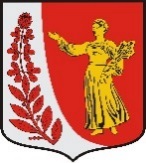 АДМИНИСТРАЦИЯ   МУНИЦИПАЛЬНОГО  ОБРАЗОВАНИЯ"ПУДОМЯГСКОЕ  СЕЛЬСКОЕ  ПОСЕЛЕНИЕ"ГАТЧИНСКОГО  МУНИЦИПАЛЬНОГО  РАЙОНАЛЕНИНГРАДСКОЙ ОБЛАСТИПОСТАНОВЛЕНИЕот 10   августа 2020г.		                                 	                   № 347В соответствии с Федеральный закон №131–ФЗ «Об общих принципах организации местного самоуправления в Российской Федерации»,  ФЗ от 24.07.2007г. №209-ФЗ «О развитии малого и среднего предпринимательства в Российской Федерации»,  Уставом муниципального образования «Пудомягское сельское поселение» Гатчинского муниципального района Ленинградской области, администрация Пудомягского сельского поселенияПОСТАНОВЛЯЕТ:		1.Создать при администрации Пудомягского сельского поселения координационный Совет по развитию и поддержке малого и среднего предпринимательства на территории  Пудомягского сельского поселения.		2.Утвердить положение о координационном Совете по развитию и поддержке малого и среднего предпринимательства на территории Пудомягского сельского поселения (Приложение 1).		3.Утвердить состав координационного Совета по развитию и поддержке малого и среднего предпринимательства на территории Пудомягского сельского поселения (Приложение 2).		4.Опубликовать настоящее постановление в газете «Гатчинская правда» и разместить на официальном сайте Пудомягского сельского поселения. Постановление вступает в силу со дня опубликования.						5.Контроль за исполнением настоящего постановления оставляю за собой.Глава администрации                                                                                             Пудомягского сельского поселения                                               Якименко С.В.Исп.Лукьянова Н.А.Приложение 1К постановлению администрацииПудомягского сельского поселенияОт 10.08.2020г. № 347ПОЛОЖЕНИЕо координационном Совете по развитию и поддержке малого и среднего предпринимательства Пудомягского сельского поселенияОбщие положения         1.1 Координационный Совет по развитию и поддержке малого и среднего предпринимательства Пудомягского сельского поселения (далее - Совет) является совещательным органом, созданным при администрации Пудомягского сельского поселения в целях привлечения субъектов малого и среднего предпринимательства к решению социально - экономических проблем Пудомягского сельского поселения, активизации взаимодействия организаций малого и среднего бизнеса с органом местного самоуправления для выработки согласованных решений и действий в отношении малого и среднего бизнеса.         1.2. Совет в своей работе руководствуется действующим законодательством и настоящим Положением.         2. Основные задачи Совета             Основными задачами Совета являются:         2.1. Содействие повышению эффективности экономического развития Пудомягского сельского поселения.         2.2. Исследование и обобщение проблем субъектов малого и среднего предпринимательства на территории Пудомягского сельского поселения.         2.3. Исследование, обобщение и анализ процессов экономического развития субъектов малого и среднего предпринимательства Пудомягского сельского поселения.         2.4. Содействие развитию малого и среднего предпринимательства с учетом решения актуальных социально-экономических проблем Пудомягского сельского поселения.         2.5. Проведение социально-экономического анализа эффективности реализации инвестиционных проектов на территории муниципального образования с выработкой предложений по их оценке и приемлемости.         2.6. Обобщение и распространение опыта деятельности малых и средних предприятий и структур поддержки предпринимательства.         3. Основные направления деятельности Совета          Основными направлениями деятельности Совета являются:         3.1. Организация взаимодействия с предпринимательскими структурами, общественно-экспертными советами по малому и среднему предпринимательству при администрации Гатчинского муниципального района, при Правительстве Ленинградской области, а также с различными объединениями, союзами и ассоциациями малого и среднего предпринимательства.         3.2. Постоянное взаимодействие с администрацией Пудомягского сельского поселения для выработки согласованных решений по экономическим вопросам и вопросам в области малого и среднего  предпринимательства.         3.3. Вовлечение представителей малого и среднего предпринимательства, союзов и объединений предпринимателей в процесс разработки предложений по дальнейшему их использованию и применению при подготовке проектов муниципальных правовых актов (при необходимости), при оказании организационных, финансовой и материально-технической помощи субъектам малого и среднего предпринимательства.        3.4. Участие в разработке, координации и реализации муниципальных, территориальных и отраслевых программ развития и поддержки малого и среднего предпринимательства, а также иных программ, направленных на решение социально-экономических проблем муниципального образования.        4. Состав Совета        4.1. Совет возглавляет глава администрации Пудомягского сельского поселения – председатель Совета, а в его отсутствие – заместитель председателя Совета.        4.2. Для организации работы Совета председатель имеет заместителя.        4.3. Ответственный секретарь Совета назначается из числа сотрудников администрации Пудомягского сельского поселения, входит в состав Совета и наделяется правом голоса  при голосовании.        4.4. Состав Совета утверждается главой администрации Пудомягского сельского поселения.                        4.5. В заседаниях Совета могут принимать участие приглашенные представители государственных, муниципальных, общественных и коммерческих организаций, представители средств массовой информации, представители органов местного самоуправления, депутаты.        5. Организация деятельности Совета        5.1. Председатель Совета:        - осуществляет руководство работой Совета;        - ведет заседания Совета;        - обеспечивает и контролирует выполнение решений Совета;        - координирует работу привлеченных специалистов и членов Совета в экспертных и рабочих комиссиях;        5.2. Для осуществления своей деятельности Совет:         - осуществляет постоянное взаимодействие  с администрацией Пудомягского сельского поселения,         - формирует временные и постоянно действующие экспертные и рабочие комиссии,  рабочие группы;         - сотрудничает и получает в установленном порядке в администрации Пудомягского сельского поселения информацию, необходимую для разработки, экспертизы и реализации городских, территориальных и отраслевых программ развития экономики, малого и среднего предпринимательства.        5.3. Совет проводит заседания раз в полгода. В случае необходимости могут проводится внеплановые заседания по решению Председателя Совета.   5.4. Организационно-техническое обеспечение деятельности Совета осуществляет секретарь Совета.        5.6. Заседание Совета правомочно, если на чем присутствует не менее половины членов Совета.        5.7. По итогам заседания Совета оформляется протокол заседания, подписываемый председателем и ответственным секретарем Совета.        5.8. Решения Совета принимаются простым большинством голосов присутствующих на заседании членов Совета.        5.9. Решения Совета носят рекомендательный характер и могут учитываться при разработке муниципальных правовых актов.6. Прекращение деятельности        6.1. Деятельность Совета прекращается в соответствии с постановлением Главы администрации Пудомягского сельского поселения, а также по иным основаниям, предусмотренным действующим законодательством.О создании координационного  Совета по развитию и поддержке малого и среднего предпринимательства